いのちをつなぐ未来館オンライン語り部・遠隔授業　申込要項<お申し込みの流れ>次ページの「申込書」の太枠内の記入欄、すべてにご記入をお願いします。（PC作成でも、手書きでも構いません。）記入後、FAXまたは、メールにて、「いのちをつなぐ未来館」宛にお送りください。お申し込み日より３営業日以内に、「いのちをつなぐ未来館」より申し込み内容確認のご連絡をさせていただきます。その際、下記の計算式に基づく金額に関してもご提示致します。（FAXでお申し込みの場合はFAXにて、メール申し込みの場合にはメールにてご確認させていただきます。また、場合によって、お電話にてご確認させていただく場合もございます。）プログラム実施後、ご担当者様宛にてご請求書を発行させていただきます。プログラム実施の翌月末までの期限にて、当社銀行口座へのお振込みをお願い致します。<注意事項>・録画・録音はご遠慮ください。・オンライン語り部・遠隔授業の二次利用、転載はご遠慮ください。・使用するツールは「Zoom（ズーム）」に限らせていただきます。・申し込みは先着順とさせていただいておりますので、ご希望日時に添えない場合もございます。あらかじめご了承ください。・ご予約は、語り部のスケジュール調整の都合上、実施日１週間前までにお願い致します。・水曜日は休館日の為、プログラムは実施しておりません。・開館時間は、9:30～17:30（冬季（11月～2月）は9：30～17：00）となっております。最終のスタート時間は、16:00（冬季は15:30）とさせていただきます。＜テスト通話について＞・当日のオンラインでの通話をスムーズに行わせていただくために、実施日の前日までにテスト通話をさせていただいております。・テスト通話のご希望日時を、申し込み用紙の記入欄にご記入ください。・Zoom(ズーム)のアカウントをお持ちでない方は、事前にアカウントを作成の上、アプリをパソコンにインストールしていただく必要がございます。・Zoomのアプリは公式ホームページからダウンロード可能です。（https://zoom.us/jp-jp/meetings.html）・実施の際はあらかじめ、カメラ/マイク機能を「オン」にし、お互いの映像が見られる/音声が聞こえる状態に設定をお願いします。（Zoomのダウンロード/インストール方法は、上記ZoomのHPをご参照ください。）＜料金体系（価格はすべて税込表記となっております）＞・ご請求額は、語り部費＋参加者1名様あたりの参加費の合計額となっています。※小・中学校・義務教育学校・高等学校・中等教育学校・高等専門学校に関しては、参加費を半額とさせていただきます。・語り部費用に関しては、参加者様の人数に関係なく、一律10,000円となります。・上記に加えた、1名あたりの参加費は、200円となっております。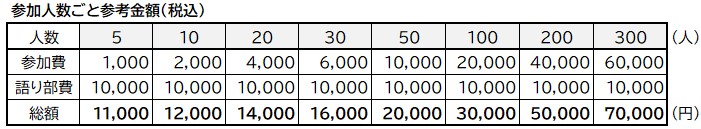 ※申込書は次ページにございますので、お申し込みご希望の際はご記入をお願い致します。いのちをつなぐ未来館オンライン語り部・遠隔授業　申込書下記太線枠内のご記入の上、メール添付もしくはFAXにてご送付ください。＊予約受付確認のため、いのちをつなぐ未来館よりご連絡致します。３営業日以内に連絡がない場合は、恐れ入りますがご一報くださいますようお願い致します。＊語り部の確保の都合上、1週間前までにお申し込みください。
＊FAXでの予約確認時は、環境保護の為FAX送信表の添付を控えさせていただきます。ご了承下さい。いのちをつなぐ未来館ご希望日時第1希望令和　　　年　　月　　日　（　 ）　　　時　　 分　～ 　　 時　　　分令和　　　年　　月　　日　（　 ）　　　時　　 分　～ 　　 時　　　分令和　　　年　　月　　日　（　 ）　　　時　　 分　～ 　　 時　　　分令和　　　年　　月　　日　（　 ）　　　時　　 分　～ 　　 時　　　分令和　　　年　　月　　日　（　 ）　　　時　　 分　～ 　　 時　　　分令和　　　年　　月　　日　（　 ）　　　時　　 分　～ 　　 時　　　分ご希望日時第2希望令和　　　年　　月　　日　（　 ）　　　時　　 分　～ 　　 時　　　分令和　　　年　　月　　日　（　 ）　　　時　　 分　～ 　　 時　　　分令和　　　年　　月　　日　（　 ）　　　時　　 分　～ 　　 時　　　分令和　　　年　　月　　日　（　 ）　　　時　　 分　～ 　　 時　　　分令和　　　年　　月　　日　（　 ）　　　時　　 分　～ 　　 時　　　分令和　　　年　　月　　日　（　 ）　　　時　　 分　～ 　　 時　　　分ご希望日時※水曜日は休館日になりますので、ご注意ください。※開館時間は、9：30～17：30（冬季（11月～2月）：9：30～17：00）となっておりますので、
その時間帯内でご指定ください。※水曜日は休館日になりますので、ご注意ください。※開館時間は、9：30～17：30（冬季（11月～2月）：9：30～17：00）となっておりますので、
その時間帯内でご指定ください。※水曜日は休館日になりますので、ご注意ください。※開館時間は、9：30～17：30（冬季（11月～2月）：9：30～17：00）となっておりますので、
その時間帯内でご指定ください。※水曜日は休館日になりますので、ご注意ください。※開館時間は、9：30～17：30（冬季（11月～2月）：9：30～17：00）となっておりますので、
その時間帯内でご指定ください。※水曜日は休館日になりますので、ご注意ください。※開館時間は、9：30～17：30（冬季（11月～2月）：9：30～17：00）となっておりますので、
その時間帯内でご指定ください。※水曜日は休館日になりますので、ご注意ください。※開館時間は、9：30～17：30（冬季（11月～2月）：9：30～17：00）となっておりますので、
その時間帯内でご指定ください。フ　リ　ガ　ナ
団　　体　　名フ　リ　ガ　ナ
団　　体　　名様フリガナ
代表者様ご連絡先ご連絡先住所：ＴＥＬ：　　　　　　　　　　　　　　　　　　FAX：Email：住所：ＴＥＬ：　　　　　　　　　　　　　　　　　　FAX：Email：住所：ＴＥＬ：　　　　　　　　　　　　　　　　　　FAX：Email：住所：ＴＥＬ：　　　　　　　　　　　　　　　　　　FAX：Email：住所：ＴＥＬ：　　　　　　　　　　　　　　　　　　FAX：Email：住所：ＴＥＬ：　　　　　　　　　　　　　　　　　　FAX：Email：人　数人　数名　　　　　　　　　　　　　　　　　(学年：　　　　　　　　　　　)名　　　　　　　　　　　　　　　　　(学年：　　　　　　　　　　　)名　　　　　　　　　　　　　　　　　(学年：　　　　　　　　　　　)名　　　　　　　　　　　　　　　　　(学年：　　　　　　　　　　　)名　　　　　　　　　　　　　　　　　(学年：　　　　　　　　　　　)接続PC台数接続PC台数台台台台台ご　要　望※もしございましたら
ご記入くださいご　要　望※もしございましたら
ご記入くださいテスト
通話ご希望日時第1希望令和　　　年　　月　　日　（　 ）　　　時　　 分　～ 令和　　　年　　月　　日　（　 ）　　　時　　 分　～ 令和　　　年　　月　　日　（　 ）　　　時　　 分　～ 令和　　　年　　月　　日　（　 ）　　　時　　 分　～ 令和　　　年　　月　　日　（　 ）　　　時　　 分　～ 令和　　　年　　月　　日　（　 ）　　　時　　 分　～ テスト
通話ご希望日時第2希望令和　　　年　　月　　日　（　 ）　　　時　　 分　～令和　　　年　　月　　日　（　 ）　　　時　　 分　～令和　　　年　　月　　日　（　 ）　　　時　　 分　～令和　　　年　　月　　日　（　 ）　　　時　　 分　～令和　　　年　　月　　日　（　 ）　　　時　　 分　～令和　　　年　　月　　日　（　 ）　　　時　　 分　～テスト
通話ご希望日時※水曜日は休館日になりますので、ご注意ください。※開館時間は、9：30～17：30（冬季（11月～2月）：9：30～17：00）となっておりますので、
その時間帯内でご指定ください。※テスト通話は、通信環境と当日の流れを簡単に確認させていただくのみですので、所要時間は通常最大10分程度です。※コンテンツ実施日前日までの日程でご指定いただくようにお願い申し上げます。※水曜日は休館日になりますので、ご注意ください。※開館時間は、9：30～17：30（冬季（11月～2月）：9：30～17：00）となっておりますので、
その時間帯内でご指定ください。※テスト通話は、通信環境と当日の流れを簡単に確認させていただくのみですので、所要時間は通常最大10分程度です。※コンテンツ実施日前日までの日程でご指定いただくようにお願い申し上げます。※水曜日は休館日になりますので、ご注意ください。※開館時間は、9：30～17：30（冬季（11月～2月）：9：30～17：00）となっておりますので、
その時間帯内でご指定ください。※テスト通話は、通信環境と当日の流れを簡単に確認させていただくのみですので、所要時間は通常最大10分程度です。※コンテンツ実施日前日までの日程でご指定いただくようにお願い申し上げます。※水曜日は休館日になりますので、ご注意ください。※開館時間は、9：30～17：30（冬季（11月～2月）：9：30～17：00）となっておりますので、
その時間帯内でご指定ください。※テスト通話は、通信環境と当日の流れを簡単に確認させていただくのみですので、所要時間は通常最大10分程度です。※コンテンツ実施日前日までの日程でご指定いただくようにお願い申し上げます。※水曜日は休館日になりますので、ご注意ください。※開館時間は、9：30～17：30（冬季（11月～2月）：9：30～17：00）となっておりますので、
その時間帯内でご指定ください。※テスト通話は、通信環境と当日の流れを簡単に確認させていただくのみですので、所要時間は通常最大10分程度です。※コンテンツ実施日前日までの日程でご指定いただくようにお願い申し上げます。※水曜日は休館日になりますので、ご注意ください。※開館時間は、9：30～17：30（冬季（11月～2月）：9：30～17：00）となっておりますので、
その時間帯内でご指定ください。※テスト通話は、通信環境と当日の流れを簡単に確認させていただくのみですので、所要時間は通常最大10分程度です。※コンテンツ実施日前日までの日程でご指定いただくようにお願い申し上げます。【重要】別紙（上記）「申込要項」を必ずお読みいただき、下の□にチェック（✔）をご記入ください。要項を確認しました【重要】別紙（上記）「申込要項」を必ずお読みいただき、下の□にチェック（✔）をご記入ください。要項を確認しました【重要】別紙（上記）「申込要項」を必ずお読みいただき、下の□にチェック（✔）をご記入ください。要項を確認しました【重要】別紙（上記）「申込要項」を必ずお読みいただき、下の□にチェック（✔）をご記入ください。要項を確認しました【重要】別紙（上記）「申込要項」を必ずお読みいただき、下の□にチェック（✔）をご記入ください。要項を確認しました【重要】別紙（上記）「申込要項」を必ずお読みいただき、下の□にチェック（✔）をご記入ください。要項を確認しました【重要】別紙（上記）「申込要項」を必ずお読みいただき、下の□にチェック（✔）をご記入ください。要項を確認しました【重要】別紙（上記）「申込要項」を必ずお読みいただき、下の□にチェック（✔）をご記入ください。要項を確認しました当館
記入欄受付日確認予定表入力